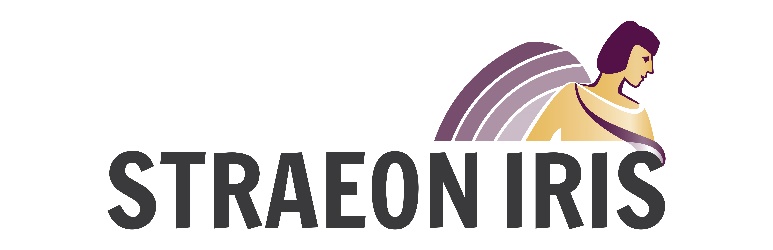 2017/18 FFURFLEN GAIS: Straeon Iris Dau
Cefndir
Gwobr Iris yw gwobr ryngwladol Caerdydd am ffilm fer lesbiaidd, hoyw, deurywiol a thraws sy'n cael ei chefnogi gan Sefydliad Michael Bishop. Dyma'r unig wobr am ffilm fer yn y byd sy'n caniatáu i'r enillydd wneud ffilm newydd. Mae Iris yn cynnig yr hyn sydd ei angen ar wneuthurwyr ffilmiau – cyllid, cefnogaeth ac arweiniad. Mae'r enillydd yn ennill £30,000 i wneud eu ffilm fer nesaf yng ngwledydd Prydain.Cynnwys LHDT ac Iris
Rydym wedi rhannu ein straeon gyda chynulleidfa mor eang â phosib ers bron i 11 mlynedd. Yn ystod y ddegawd rydym wedi clywed straeon LGBT anhygoel mewn amryw o ieithoedd ar draws y byd. Ar achlysur ein pen-blwydd yn 10 oed, mae'n addas iawn ein bod ni'n troi ein golygon tuag adref, ac yn cefnogi straeon LHDT yn yr iaith GymraegSTRAEON IRIS
Nod y cynllun yw annog rhagor o straeon lesbiaidd, hoyw, deurywiol a thraws ar gyfer y sgrin, o Gymru, am Gymru ac yn Gymraeg. Mae'r cynllun ar agor i awduron unigol a thimau o awduron a chyfarwyddwyr, a bydd yn canolbwyntio ar ddatblygu hyd at chwe ffilm fer cyn dewis un i gael ei chynhyrchu.Rhoddwyd y dyfarniad Straeon Iris cyntaf (2015/16) i'r awdur Bethan Marlow. Mae ei phrosiect Afiach yn dilyn hanes cwpl lesbiaidd ifanc sy'n aros ar blatfform am drên wrth iddyn nhw drafod marwolaeth a'i wynebu. Y cyfarwyddwr oedd Carys Lewis, yn wreiddiol o Gymru, sydd bellach yn byw yn Toronto, Canada.
Gethin Scourfield o S4C, Tracy Spottiswoode o Ffilm Cymru Wales a Berwyn Rowlands o Ŵyl Gwobr Iris fydd yn gyfrifol am ddewis y sgript i’w gynhyrchu yn ffilm. Gŵyl Iris fydd yn cynhyrchydd .Dyddiadau allweddol:2017Awst 9: Lawnsio Straeon IrisHydref 10 – 15: Gŵyl Gwobr Iris. Byddwn yn anog y cyfranogwyr i brofi goreuon sinema LHDT yn ystod yr ŵyl gan gynnwys y Producers Forum, Hydref 13.Tachwedd 1: Dyddiad cau i dderbyn ceisiadauRhagfyr 12: Cadarnhau’r prosiectau sydd wedi cyrraedd y rownd datblygu. (hyd at 6)
2018Ionawr / Mawrth: Cyfnod datblygu’r sgriptiauMawrth 26: Cadarnhau’r sgrip sydd i’w ffilmio.Haf 2018: Saethu a chyfnod olgynhyrchu’r ffilm.Hydref 2018: Y ffilm i’w dangos am y tro cyntaf fel rhan o noson agoriadol Gŵyl Gwobr Iris.Y broses ymgeisio:Dyddiad cau: Mercher 1 o Dachwedd 2017.
Gwahoddir ceisiadau gan awduron profiadol neu newydd yn y Gymraeg neu gan bartneriaeth rhwng ysgrifenwyr a chyfarwyddwyr.
Bydd angen i’r cais gynnwys enw cyfarwyddwr posibl (gall hwn fod yr un person a’r awdur).
Dyla’r cais gynnwys script draft cyntaf.
Dylid cynnwys linc i waith y cyfarwyddwr (showreel) gyda’r cais.FFURFLEN GAIS: Bydd angen llenwi pob rhan:Enw’r awdur:		E-bost:			Ffôn:			Cyfeiriad:		Enw’r Cyfarwyddwr (os yn berthnasol):	E-bost:			Ffôn:			Cyfeiriad:		Ydych chi wedi cynnwys copi drafft cyntaf o'r sgript?	Ydych chi wedi cynnwys linc i waith (showreel) y cyfarwyddwr?
Rhagor o wybodaeth: Berwyn Rowlands
berwyn@irisprize.orgFfôn: 029 20232744Symudol: 07860 818294